Lernkontrolle Mathe		1. Kl.		Datum: 		Name:Erstes ZählenWie viele? Schreibe die Zahl dazu.	★Male die Kreise farbig an.	★Verbinde die Zahl mit dem richtigen Kreis.	★	Schreibe die fehlenden Zahlen in die Karten.Schreibe den Vorgänger und Nachfolger dazu.	★Am Strassenrand: Wie heissen die Hausnummern?	★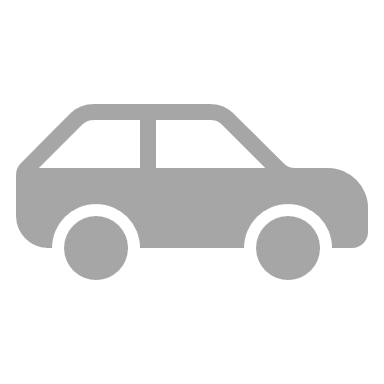 Schreibe die fehlenden Zahlen in die Kreise.	★★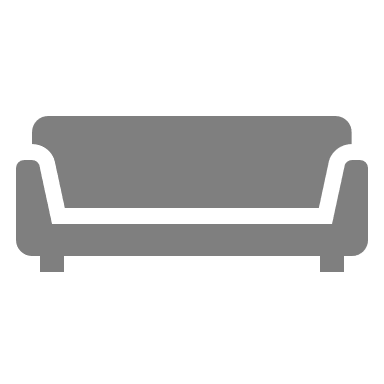 Wie geht es wohl weiter?	★★★	0	2	5	7	10	12	______	______	______
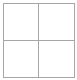 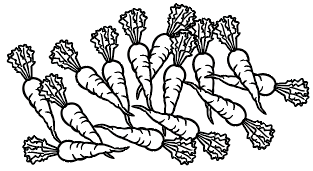 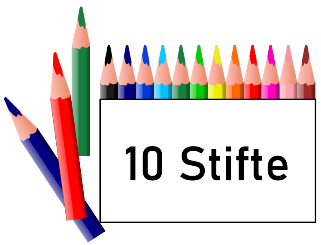 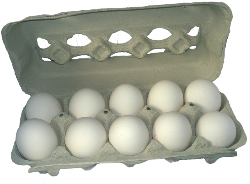 /41713/236912151826101418/6/2/4/9/3Punkte: _____ / 55   	Unterschrift: